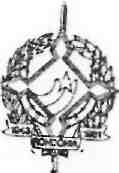 GOVERNO DO ESTADO DE RONDÔNIA GOVERNADORIADECRETO N° 1829 DE 18 FR JANEIRO DE 1984O GOVERNADOR DO ESTADO DE RONDÔNIA,	no uso
de suas atribuições legais, RESOLVE;Tornar válida a viagem da servidora TELMA
MARIA JORDÃO BEVILÁQUA, Psicóloga, Cadastro n° 26.079, peloseu deslocamento a cidade de Manaus—AM,   no período de	11 a 12de janeiro de 1984, com o objetivo de levar e trazer pacientes menores para tratamento médico.Porto Velho-RO, 17 de janeiro de 19 34Janilene Vasconcelos de MeloGovernadora em exercício